п. Усть- Нера                МБ ДОУ «УНДС общеразвивающего              вида № 3 «Сказка»КОНСПЕКТКомплексного занятияна тему:«Праздник мыльных пузырей» Для детей раннего возраста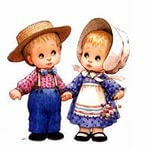                                            10.04.2017 года.Воспитатель:                                                              Довбуш В.Г.Интеграция образовательных областей: ТрудСоциализацияФизическая культураЗдоровьеПознаниеЧтение детям художественной литературыХудожественное творчество МузыкаЦель: сохранение психологического и физического здоровья  детей.Задачи:- создание положительной эмоциональной обстановки;- развитие и совершенствование коммуникативных навыков; - развитие желания активно взаимодействовать в совместных играх и упражнениях;- развитие зрительного восприятия у детей (цвет, форма, размер);- развитие творческих способностей, самовыражения, интереса к совместной работе;- снятие эмоционального напряжения. Материалы:- маленькие  шарики - синий, красный, желтый и зеленый;- 4 обруча -  синий, красный, желтый и зеленый;- набор мыльных пузырей – по количеству детей;- краски, альбомные листы.                                                                        Ход ООД:                                                      1. Приветствие.Воспитатель: Здравствуйте, мои хорошие! Сегодня на улице пасмурно, а у нас светло и весело. А весело нам от наших улыбок, ведь каждая улыбка – это маленькое солнышко, от которого становится тепло и хорошо.Раздается стук в дверь. В  зал  входит Петрушка (игрушка) Петрушка: Здравствуйте! Я – весёлая игрушка, а зовут меня Петрушка! Воспитатель:  К нам сюда пришел Петрушка!                                 Развесёлая игрушка!                                 Где Петрушка, там и смех,                                 Ты, Петрушка, лучше всех!Петрушка:    Здравствуйте, детишки!                           Девчонки и мальчишки!                           Здравствуйте, родители!                           К вам приехал в детский сад,                           Всех вас видеть очень рад!                                     (Дети  здороваются с Петрушкой).Приглашаю вас на праздник мыльных пузырей!Там нас ждет веселье, смех, много радости для всех!2.Основная часть.Воспитатель:  - Петрушка приглашает вас на праздник «Мыльных Пузырей». Но попасть на этот праздник не так – то просто. Сначала нужно выполнить задание. Посмотрите:  у меня разноцветные обручи: синий, красный, желтый и зеленый. Разноцветные шарики нужно собрать и сложить их в свои домики. Красные шарики надо положить в красный обруч «домик». Соберите все красные шарики и положите их в красный домик.Дети   ищут красные шарики и складывают их в красный обруч. Воспитатель  следит, чтобы дети правильно выполняли задание, уточняет цвет шариков. Так дети раскладывают все шарики: зеленые в зеленый обруч, синие в синий, а желтые в желтый. Петрушка:- Молодцы какие! Правильно выполнили задание. Теперь можно и на праздник «Мыльных  пузырей» отправиться. Закрывайте все глаза. Раз, два, три – смотри! Петрушка  начинает выдувать мыльные пузыри, а дети ловят их. Воспитатель читает стихотворение:                         Осторожно, пузыри…
                         Ой, какие..!  Ой, смотри!
                         Раздуваются! Блестят!     
                         Отрываются! Летят!
Воспитатель: предлагает детям  самим попробовать выдувать пузыри. Звучит музыка, дети веселятся, пускают мыльные пузыри, наблюдают за ними, ловят их. В конце упражнения воспитатель задает вопросы:- Сколько пузырей мы с вами выдули? (много).- Какой формы пузыри? (круглые). Все вместе руками показывают  круг.- Какого размера были пузыри? (большие и маленькие). Руками показывают большие и маленькие круги.- А какого цвета вы видели пузыри? (белые, желтые, зеленые и т.д.).- А что делали пузыри? (летали, лопались, кружились, поднимались, опускались).  Передвигаются по залу, кружатся, поднимаются  на носочки и приседают.Подвижная игра «Раздувайся пузырь!»Дети   берутся за руки и встают в круг. Повторяют за воспитателем и Петрушкой, не спеша отступают назад:Воспитатель  и Петрушка:       Надувайся, пузырь,    Раздувайся большой,    Оставайся такой,    Да не лопайся!Круг расширяется, пока воспитатель не скажет: «Лопнул пузырь!» Все хлопают в ладоши, хором говорят: «Хлоп!», сбегаются в маленький круг и снова берутся за руки.Игра повторяется 2-3 раза.3. Продуктивная деятельность детейУпражнения на развитие мелкой моторики. (Рисование пальцами).Воспитатель:- Давайте нарисуем мыльный пузырь в воздухе, покажем пальчиками, какой он круглый. Дети   рисуют в воздухе круг: одной рукой, другой, обеими руками одновременно.дети садятся за столы, обмакивают указательные пальцы в разноцветную краску и рисуют круги различные по форме.Все рассматривают рисунки, воспитатель с Петрушкой  хвалит детей за работу.4. Прощание.Воспитатель:  Мы сегодня прекрасно провели время, подружились с Петрушкой, но праздник «Мыльных пузырей» заканчивается и нам пора попрощаться с Петрушкой.До свидание, Петрушка! Спасибо тебе.  Дети   прощаются с Петрушкой.